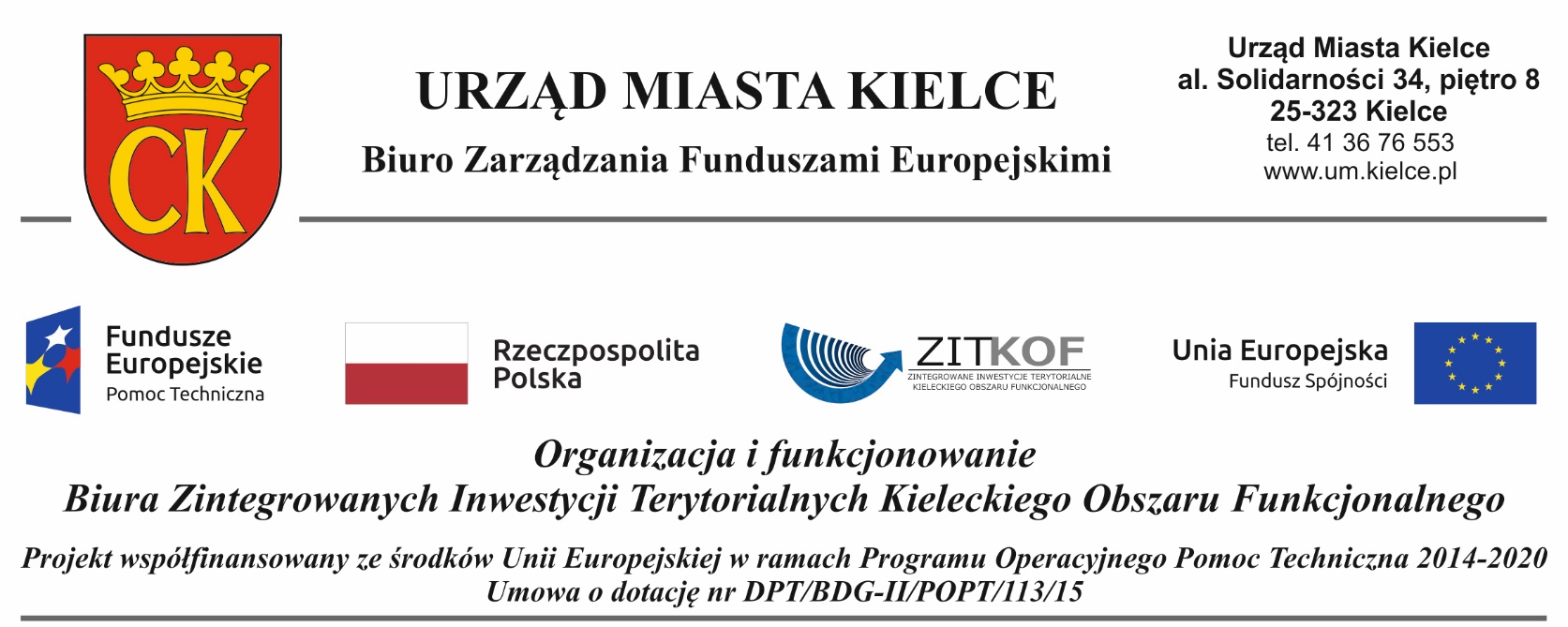 Ofertana: Zadanie 1. Świadczenie usług doradczych w zakresie kwalifikowalności podatku VAT w projektach unijnych;Zadanie 2. Świadczenie usług doradczych w zakresie środków trwałych oraz wartości niematerialnych 
i prawnych w projektach unijnych.na potrzeby projektu „Organizacja i funkcjonowanie Biura Zintegrowanych Inwestycji Terytorialnych Kieleckiego Obszaru Funkcjonalnego” współfinansowanego ze środków Unii Europejskiej w ramach Programu Operacyjnego Pomoc Techniczna 2014 - 2020  Informacje o Oferencie:Oświadczenia Oferenta:Oświadczam, iż zapoznałem się ze „Szczegółowym opisem zamówienia” i wyrażam zgodę na stosowanie jego zapisów.Oświadczam, iż nie podlegam przesłankom o których mowa w art. 24 Ustawy Prawo Zamówień Publicznych 
(Dz. U. 2018 r. poz. 1986 tj., 2215, z 2019 r. poz.53).Złożona przeze mnie oferta jest dla mnie wiążąca przez okres nie krótszy niż 30 dni liczonych od momentu zakończenia naboru ofert oraz jestem gotów osobiście podpisać w siedzibie Zamawiającego umowę w terminie 7 dni roboczych od momentu rozstrzygnięcia postępowania.Podpis (osoby upoważnionej do reprezentowania):Zadanie 1. Świadczenie usług doradczych w zakresie kwalifikowalności podatku VAT w projektach unijnychZadanie 1. Świadczenie usług doradczych w zakresie kwalifikowalności podatku VAT w projektach unijnychCena brutto w PLNZadanie 2. Świadczenie usług doradczych w zakresie środków trwałych oraz wartości niematerialnych 
i prawnych w projektach unijnychZadanie 2. Świadczenie usług doradczych w zakresie środków trwałych oraz wartości niematerialnych 
i prawnych w projektach unijnychCena brutto w PLNCena brutto zawiera podatek VAT oraz wszystkie koszty związane z całkowitym wykonaniem przedmiotu zamówieniaCena brutto zawiera podatek VAT oraz wszystkie koszty związane z całkowitym wykonaniem przedmiotu zamówieniaNazwaAdresNr telefonu kontaktowegoAdres e-mailNIPREGONImię i nazwisko osoby upoważnionej do podejmowania decyzjiImię i nazwisko